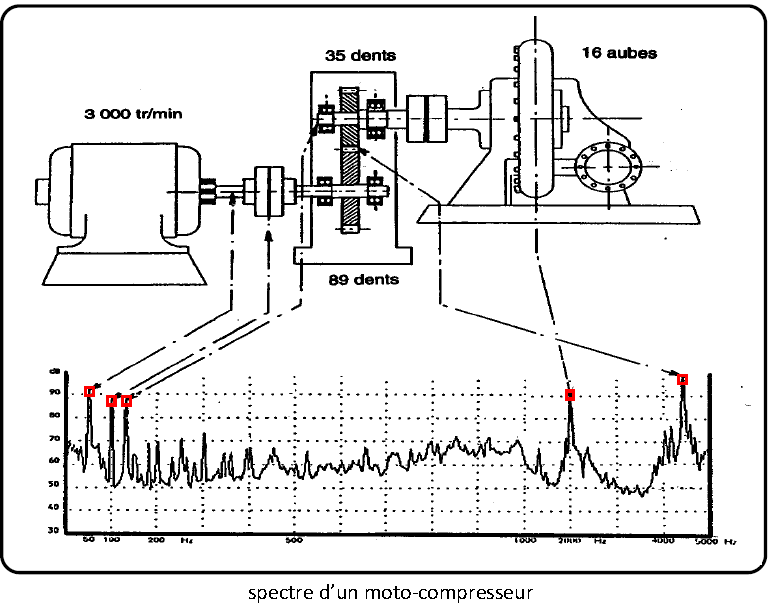 Complétez le tableau ci-dessous :FréquenceInterprétation50 Hz100 Hz127 Hz2034 Hz4450 Hz